   С 26 по 30 марта представители юнармейского отряда школы № 2 п. Спирово во главе с руководителем Галимович С.В. принимали участие во Всероссийской Спартакиаде по военно-спортивному многоборью «Призывники: служу России» в г. Москве. Юнармейцы представляли на Спартакиаде не только школу, район, но и регион. Наши ребята были единственной командой из Тверской области. В многоборье принимали участие 35 команд из разных регионов нашей необъятной Родины, были из Приморского края, Сургута, Краснодара, Самары и других городов и сел.    Наши ребята представили себя очень достойно, привезли со Спартакиады грамоты, кубок, медаль, остались очень довольными соревнованиями.   Кроме этого им удалось освоить и культурную программу. С руководителем Галимович С. В. они  побывали в Мавзолее В. И. Ленина, на Красной площади, в Историческом музее, в Музее Победы, где посетили экскурсию «Москва: первая Победа. Мероприятие организовано в рамках поддержки детско-юношеских, военно-патриотических и добровольческих объединений.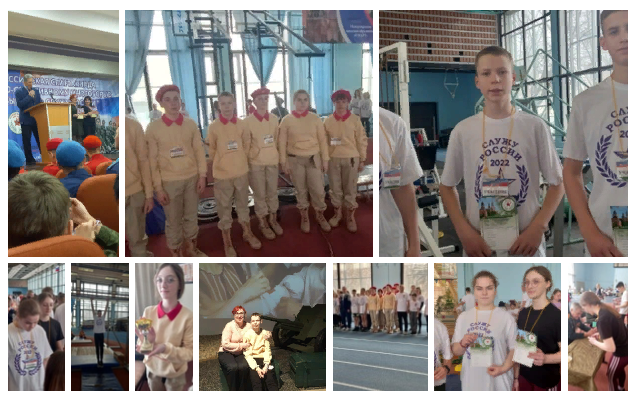 